CATHOLIC VIRTUES (Word definition maps)(Using WordItOut at https://worditout.com/word-cloud/create)Catholic Virtues Summary Word Map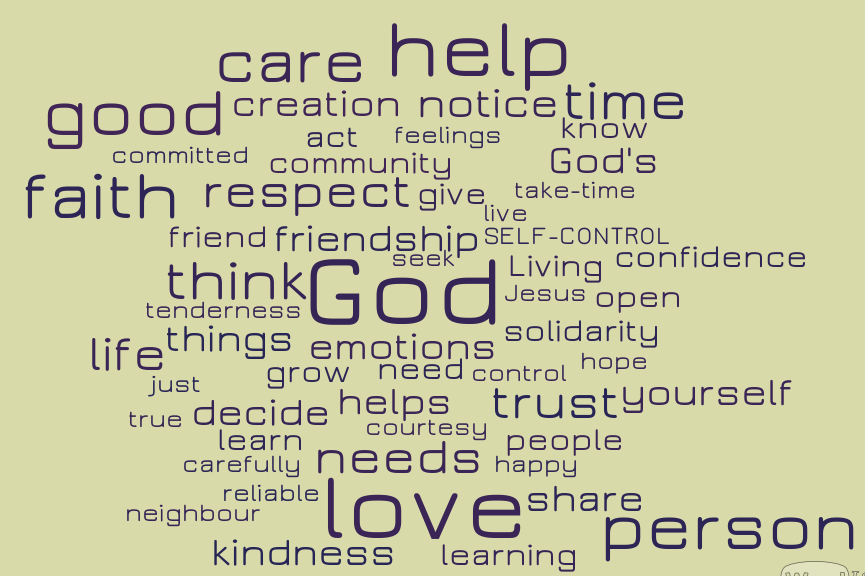 Faith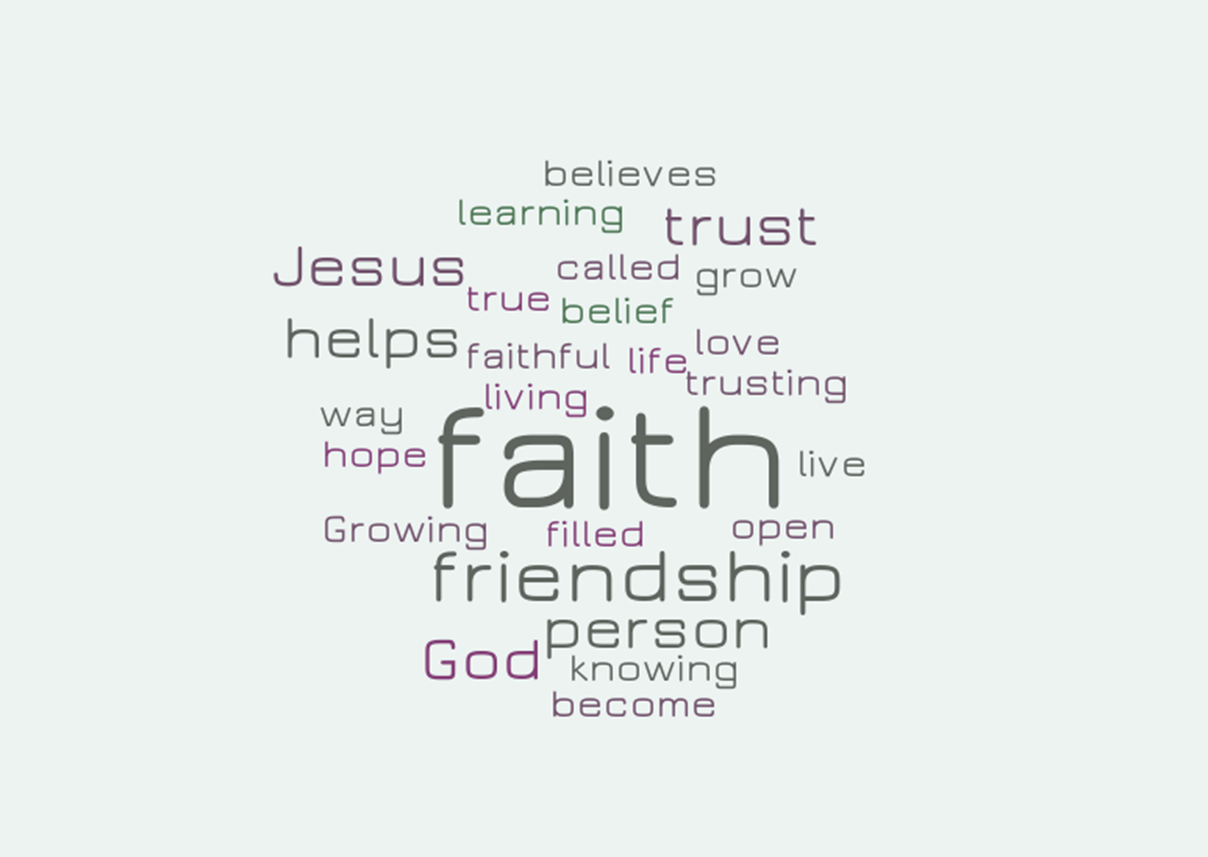 Faithfulness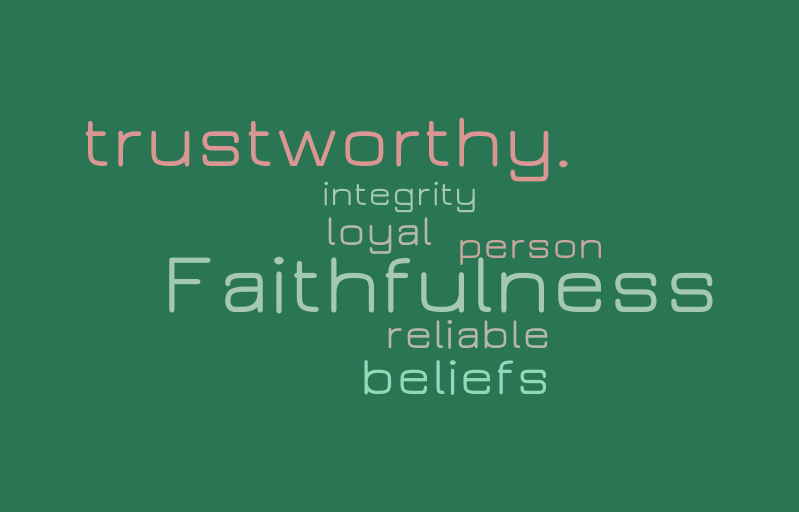 Hope 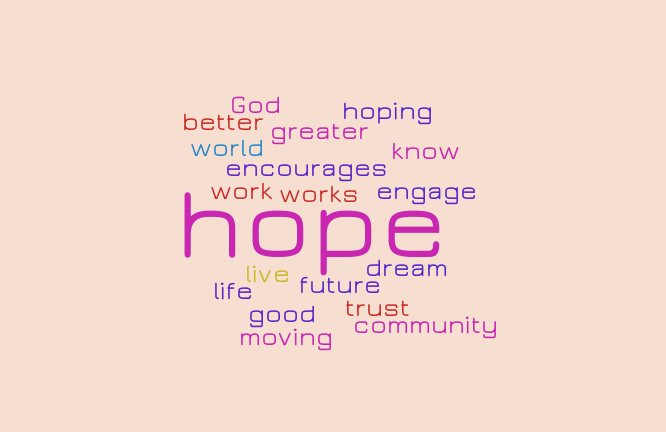 Prayer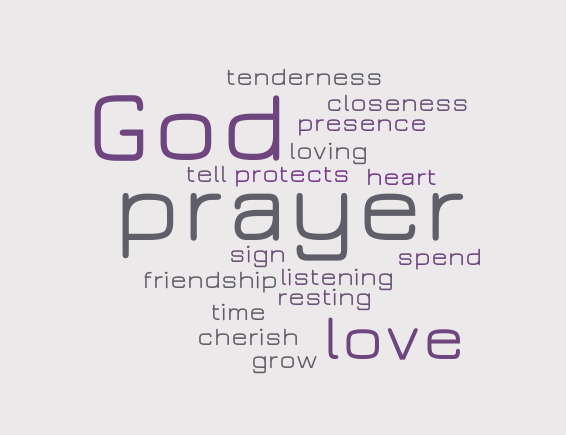 Confidence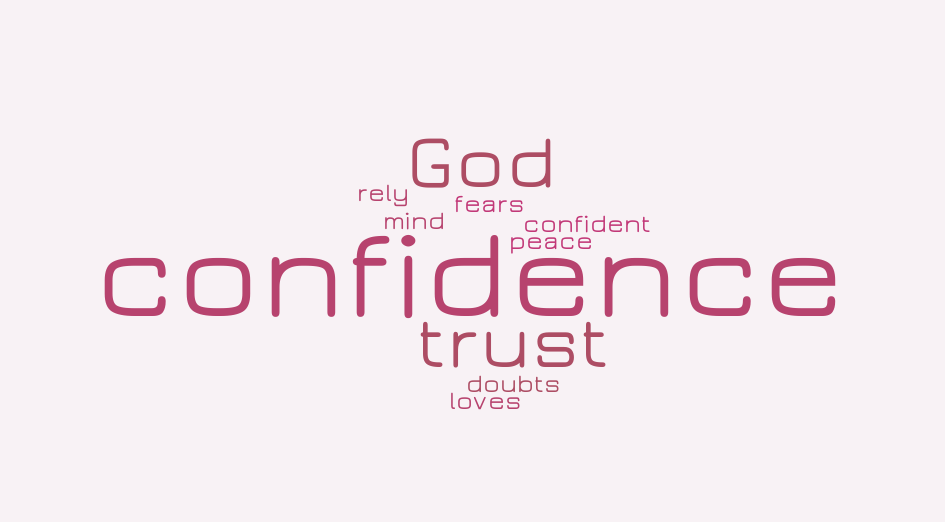 Love 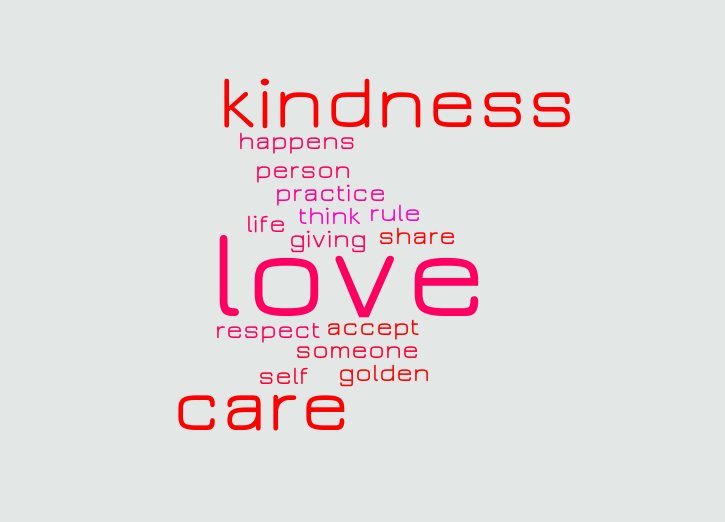 Hospitality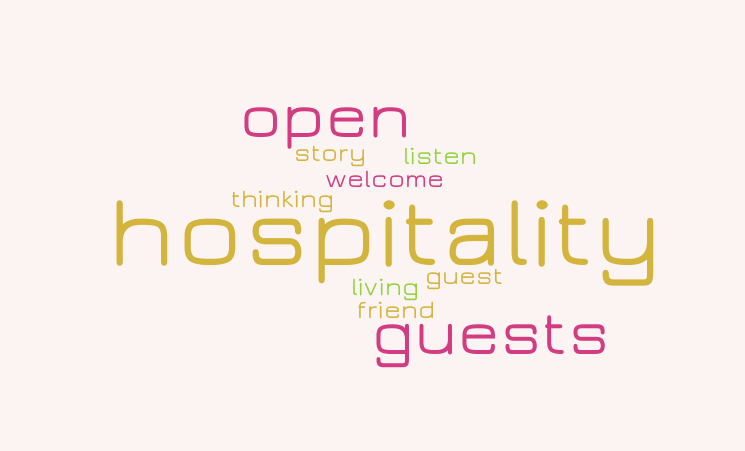 Courtesy	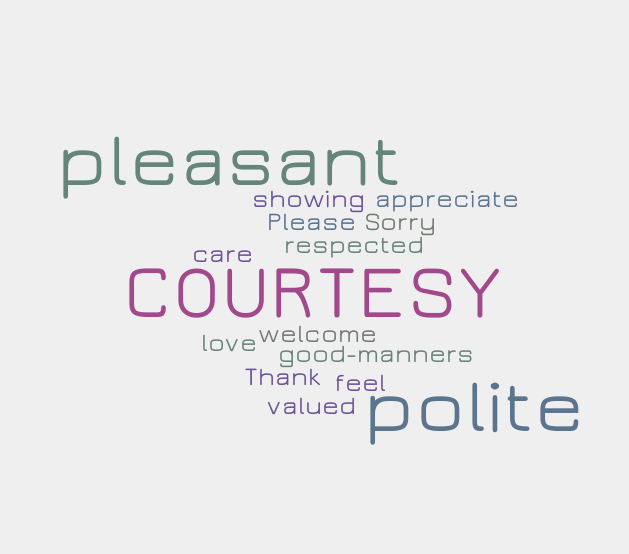 Service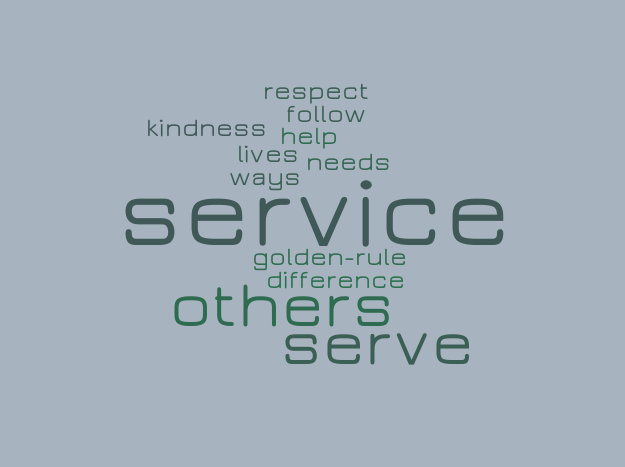 Compassion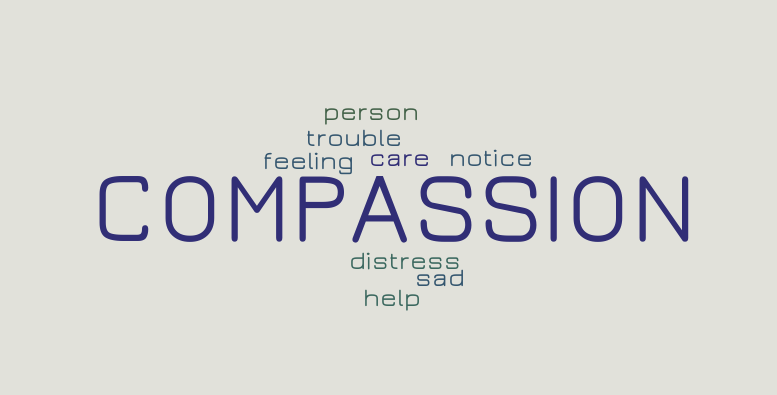 Mercy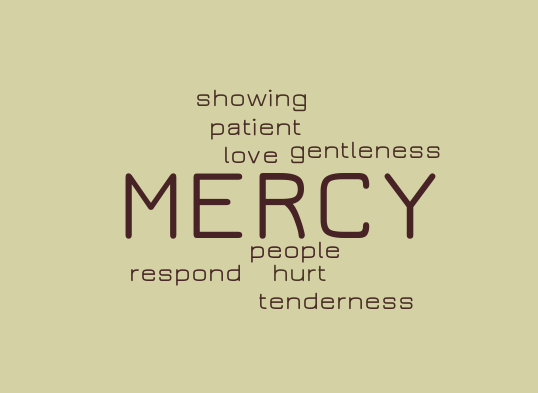 Forgiveness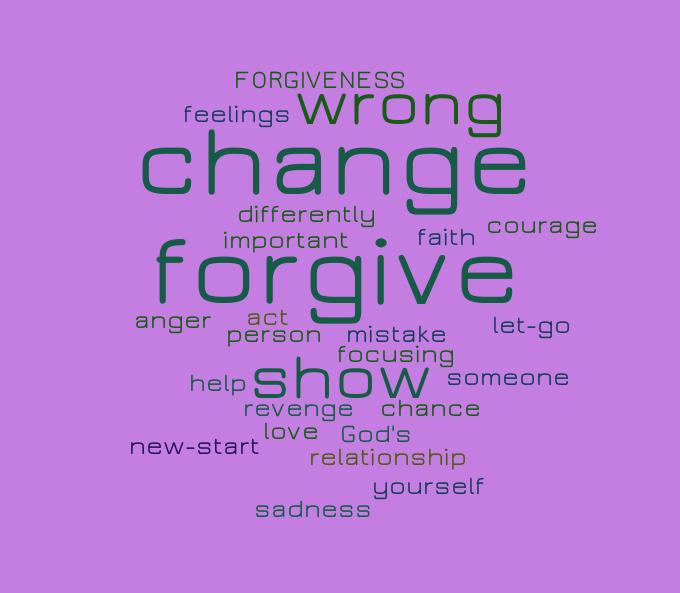 Friendship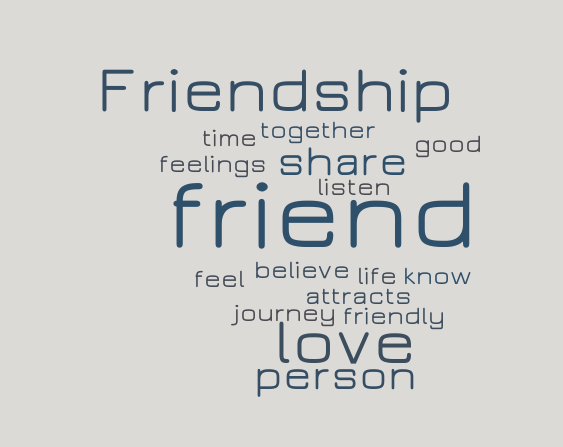 Justice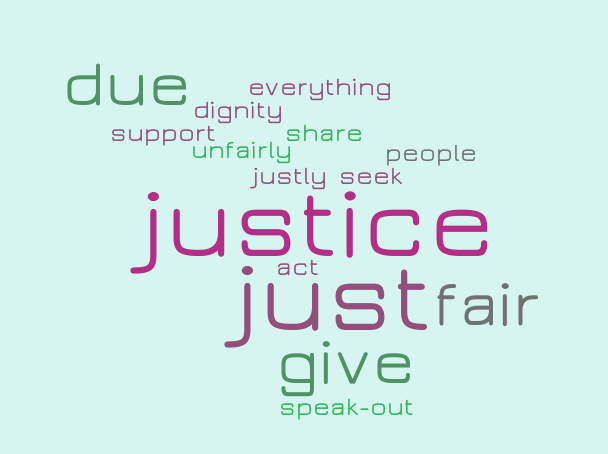 Honesty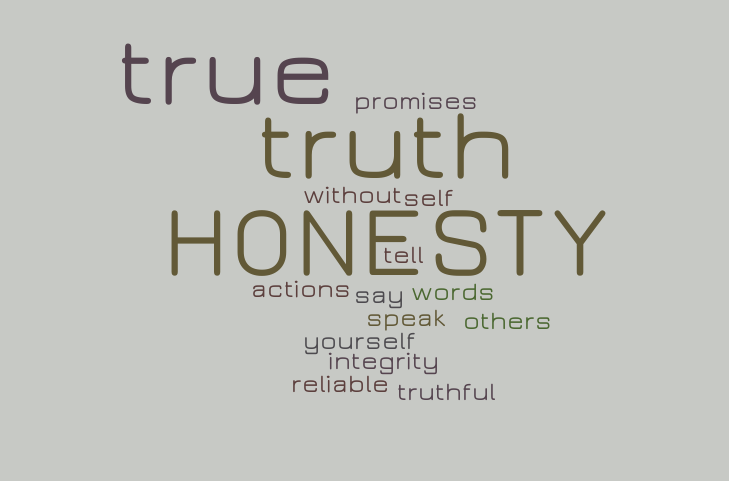 Trustworthy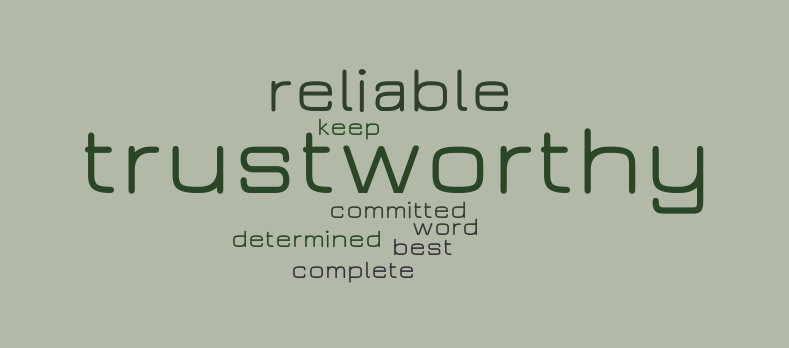 Kindness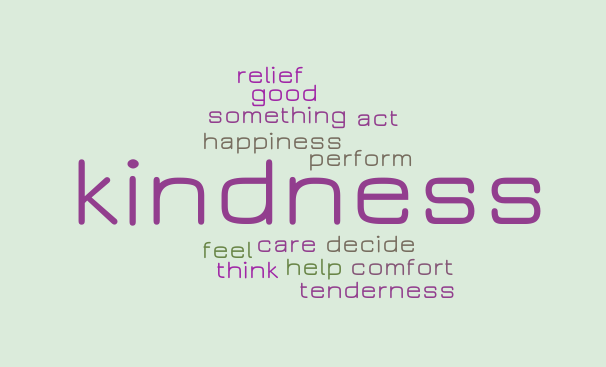 Gratitude / Thankfulness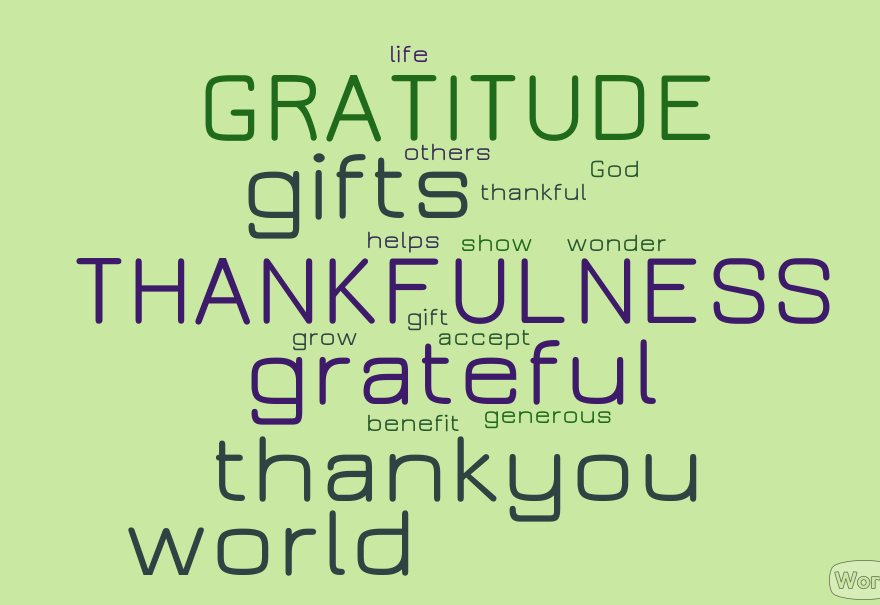 Generosity 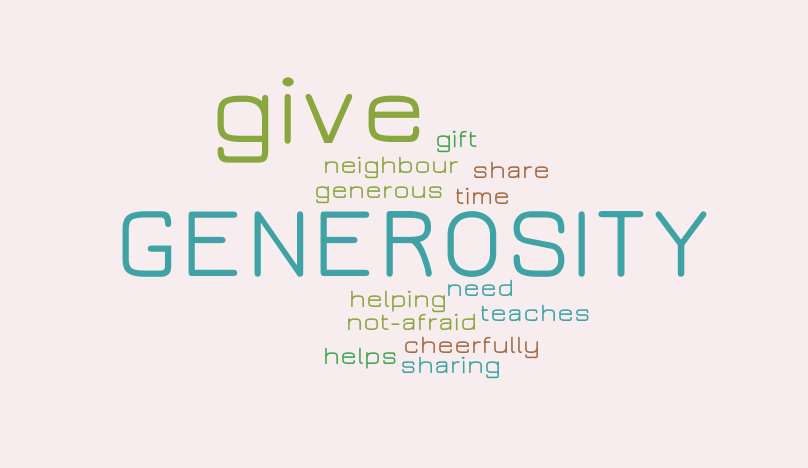 Solidarity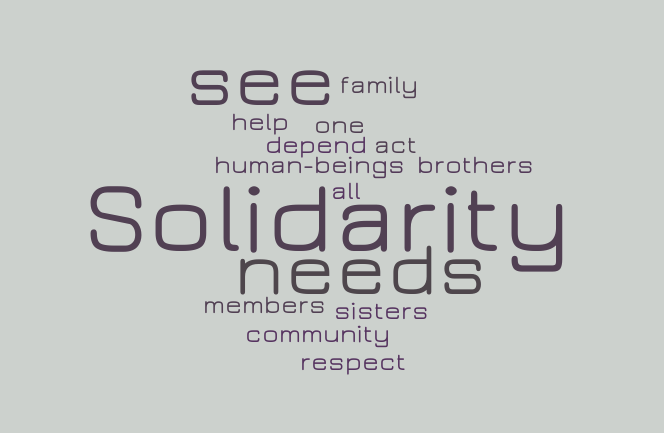 Love of Neighbour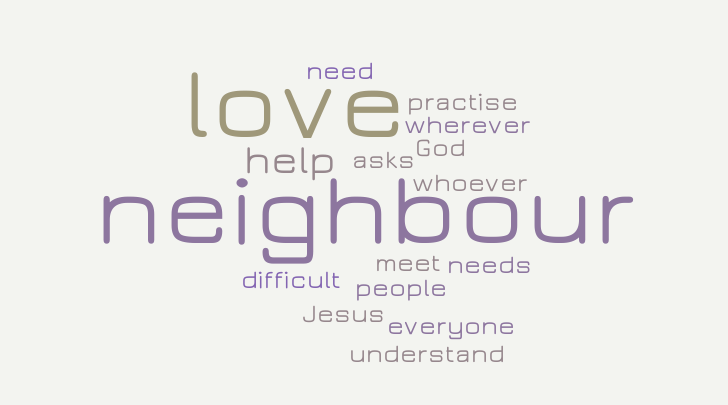 Respect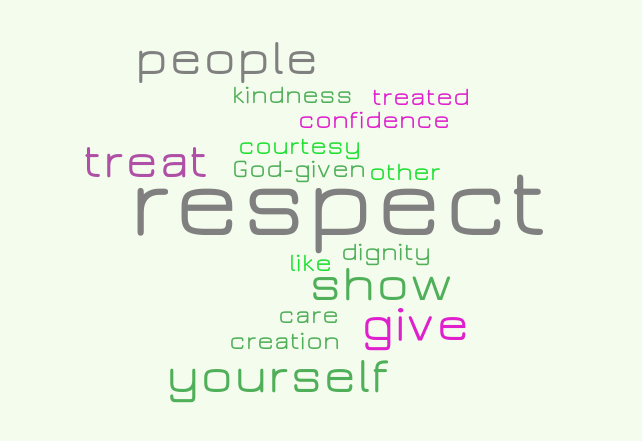 Responsible Citizenship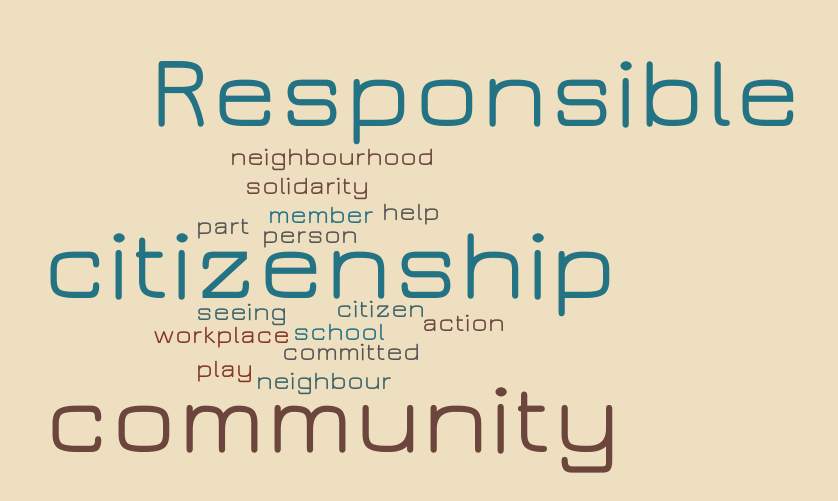 Temperance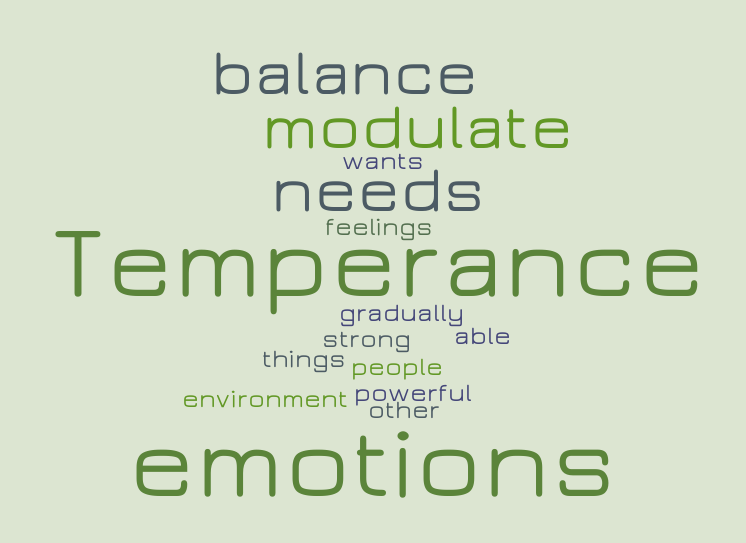 Simplicity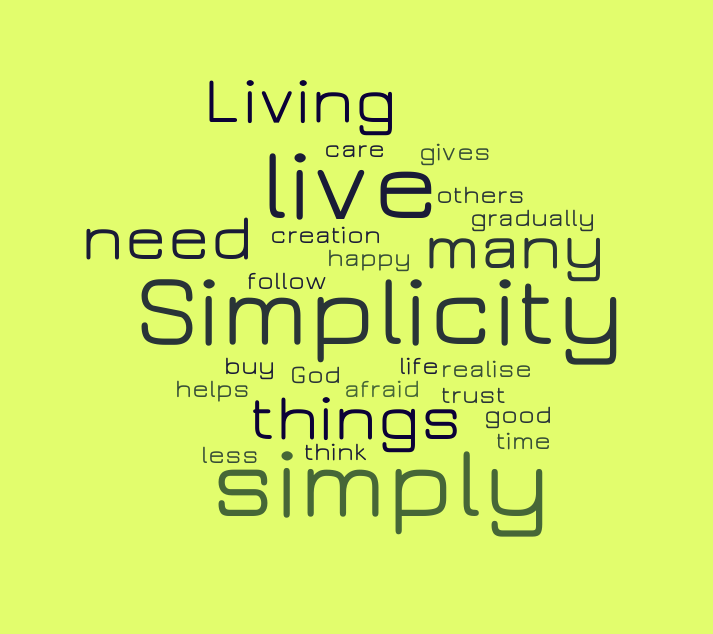 Humility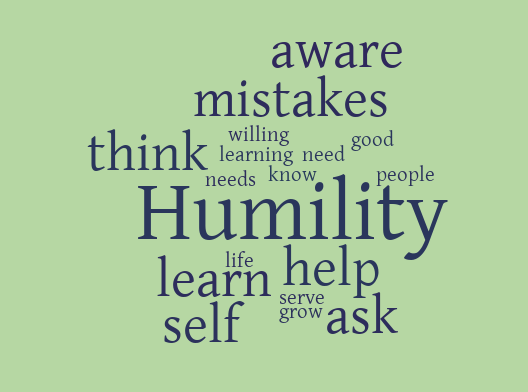 Gentleness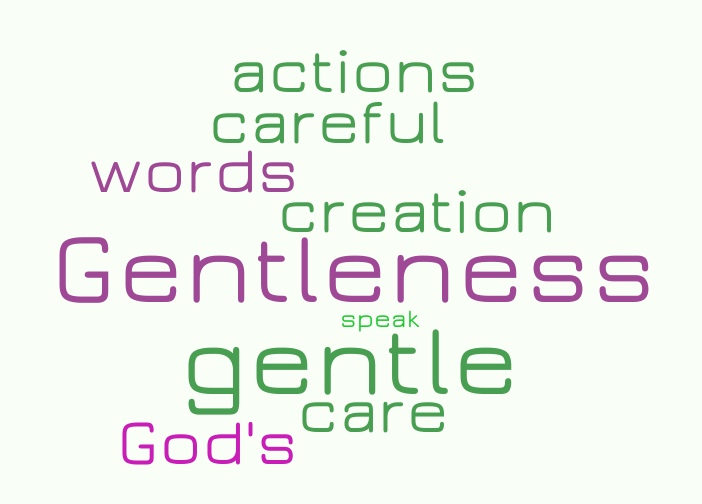 Self-control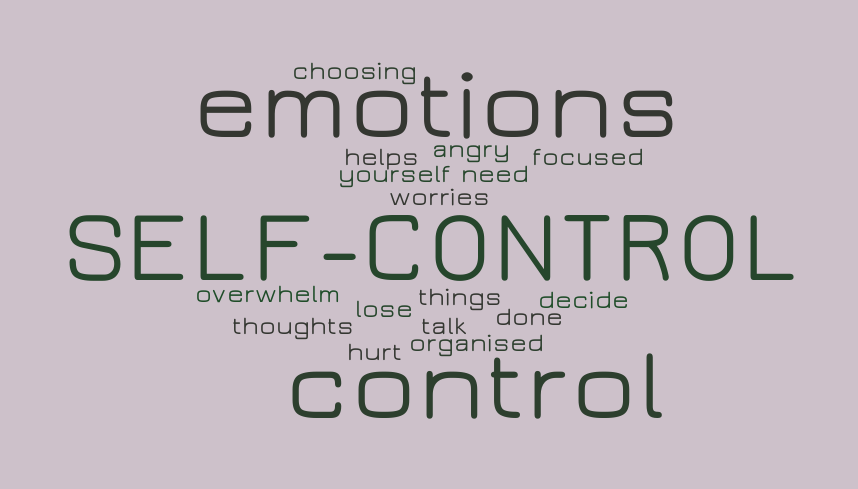 Attentiveness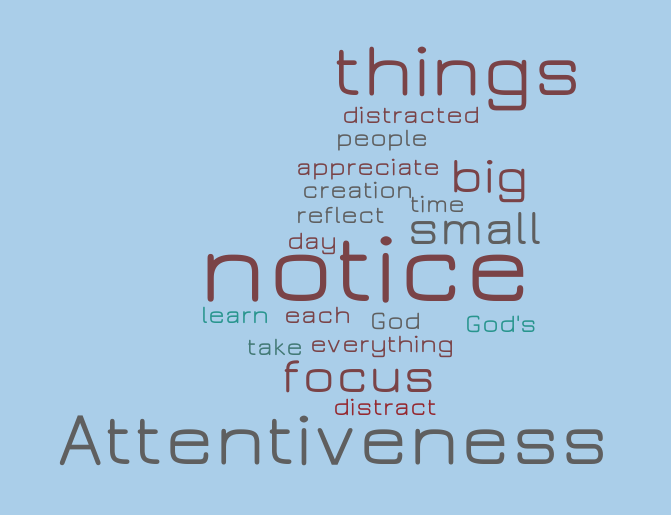 Love of Learning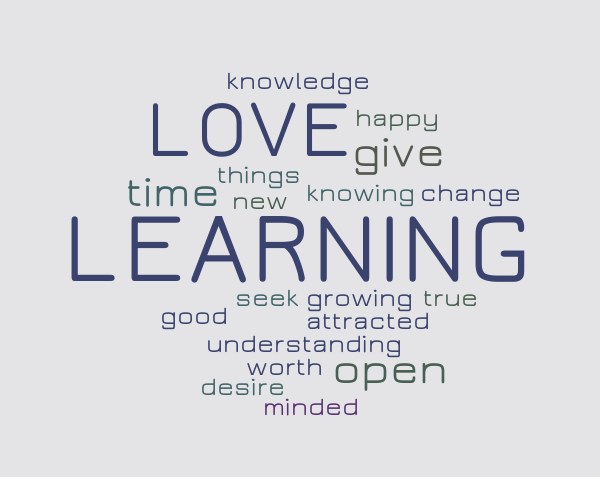 Sense of Humour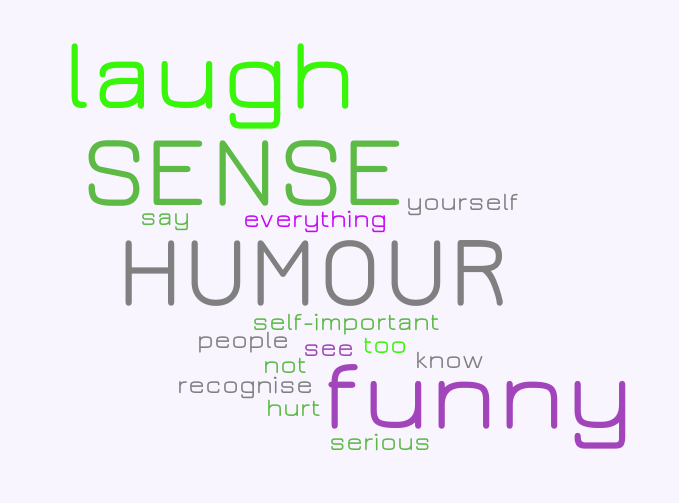 Courage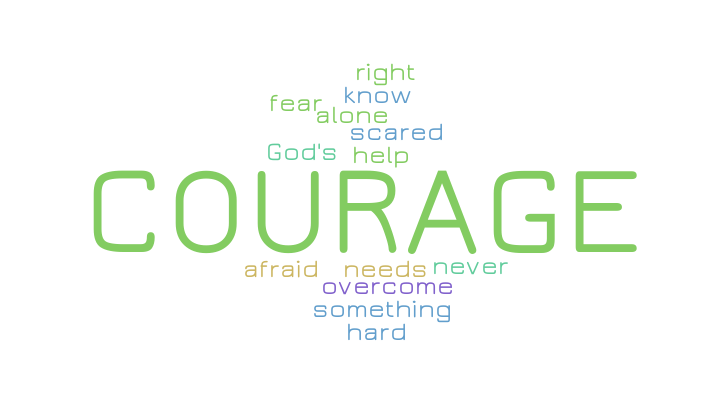 Patience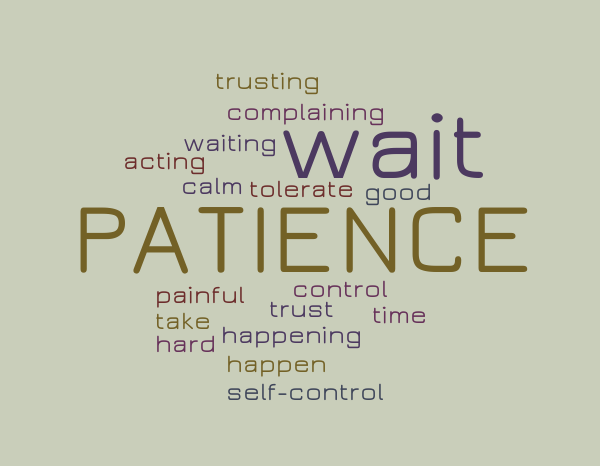 Perseverance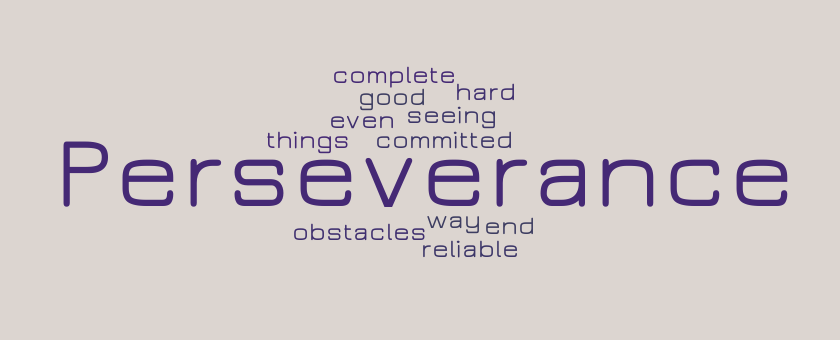 Resilience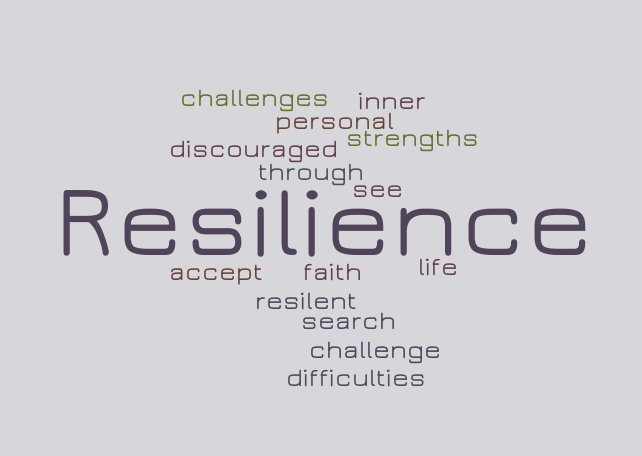 Determination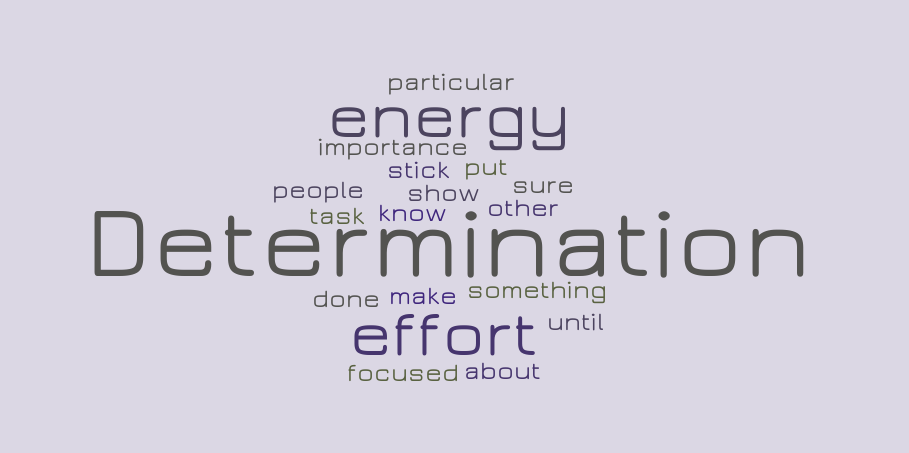 Practical Wisdom / Good Sense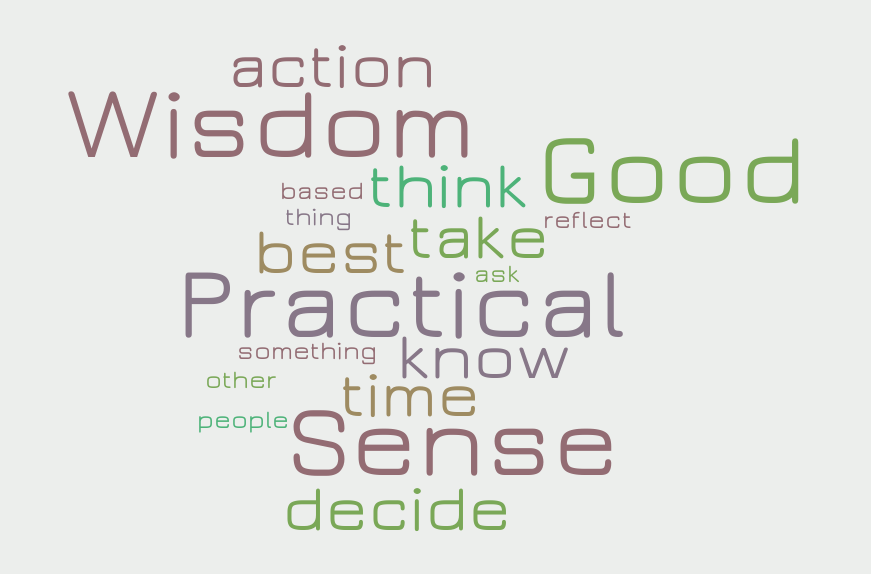 Reflection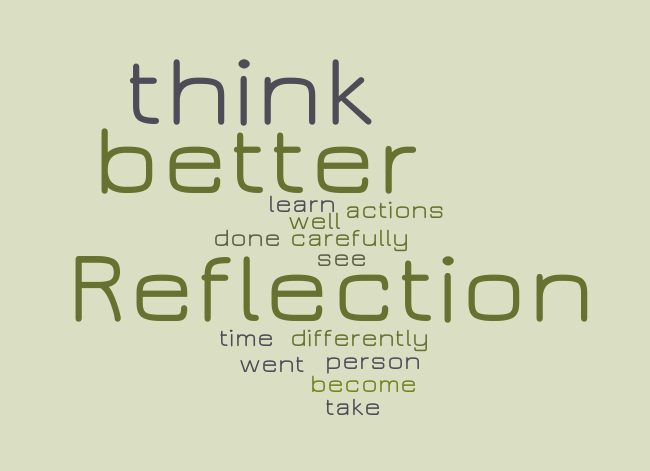 Deliberation / Discernment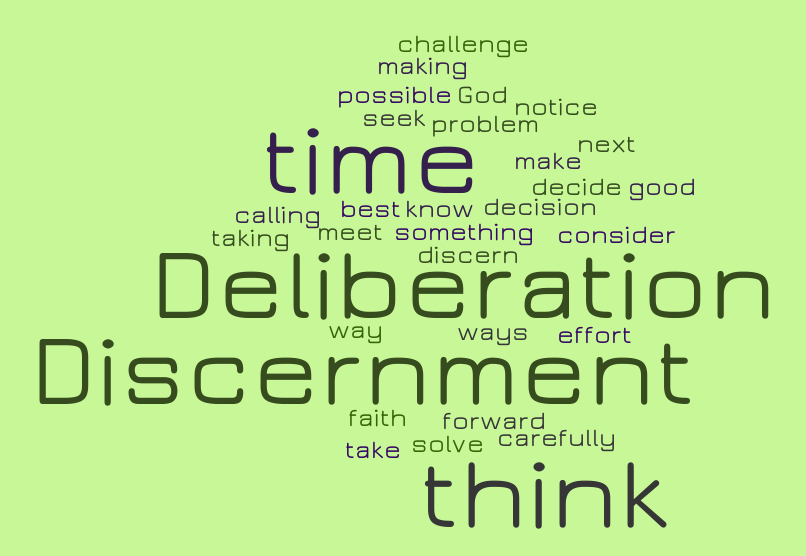 